муниципальное бюджетное учреждение «Центр психолого-педагогической, медицинской и социальной помощи № 5 «Сознание»(МБУ ЦППМиСП № 5 «Сознание»)660028, г. Красноярск, ул. Новая заря, 5. тел. (8-391)243-27-66, тел./факс (8-391)244-57-85e-mail: soznanie@g-service.ru               http://soznanie-kkr.ruОКПО 54495096, ОГРН 1022402128517, ИНН/КПП 2463038005/ 246301001Информация о мероприятиях, посвященных Международному дню борьбы с коррупцией,в МБУ ЦППМиСП № 5 «Сознание»Исп.: Баянова А.В.., тел. 243-27-66№Наименование учрежденияНаименование мероприятия Дата проведенияКоличество и состав участников, приглашенные представители МБУ ЦППМиСП № 5 «Сознание»Тестирование на знание законодательства по противодействию коррупции02.12.2022- Сотрудники учрежденияМБУ ЦППМиСП № 5 «Сознание»Раздача информационных памяток «Что такое коррупция?», «Международный день борьбы с коррупцией»02-09.12.2022- Сотрудники учреждения- Родители обучающихсяМБУ ЦППМиСП № 5 «Сознание»Информационный лекторий «Антикоррупционное законодательство. Вопросы и ответы»09.12.2022- Сотрудники учреждения- Родители обучающихся- представитель правоохранительных органов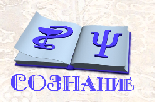 